								INES RUDELIĆ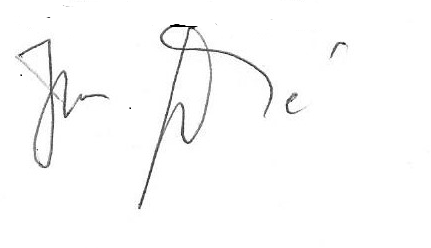 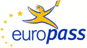 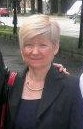 EuropassCurriculum vitaeCurriculum vitaeCurriculum vitaeCurriculum vitaeCurriculum vitaeCurriculum vitaeCurriculum vitaeCurriculum vitaeCurriculum vitaeCurriculum vitaeCurriculum vitaeCurriculum vitaeCurriculum vitaePesonal dataInes Rudelić, femaleBorn 19.09.1959.Ines Rudelić, femaleBorn 19.09.1959.Ines Rudelić, femaleBorn 19.09.1959.Ines Rudelić, femaleBorn 19.09.1959.Ines Rudelić, femaleBorn 19.09.1959.Ines Rudelić, femaleBorn 19.09.1959.Ines Rudelić, femaleBorn 19.09.1959.Ines Rudelić, femaleBorn 19.09.1959.Ines Rudelić, femaleBorn 19.09.1959.Ines Rudelić, femaleBorn 19.09.1959.Ines Rudelić, femaleBorn 19.09.1959.Ines Rudelić, femaleBorn 19.09.1959.Ines Rudelić, femaleBorn 19.09.1959.Address: Ostrovička 4, 10000 Zagreb, Croatia Address: Ostrovička 4, 10000 Zagreb, Croatia Address: Ostrovička 4, 10000 Zagreb, Croatia Address: Ostrovička 4, 10000 Zagreb, Croatia Address: Ostrovička 4, 10000 Zagreb, Croatia Address: Ostrovička 4, 10000 Zagreb, Croatia Address: Ostrovička 4, 10000 Zagreb, Croatia Address: Ostrovička 4, 10000 Zagreb, Croatia Address: Ostrovička 4, 10000 Zagreb, Croatia Address: Ostrovička 4, 10000 Zagreb, Croatia Address: Ostrovička 4, 10000 Zagreb, Croatia Address: Ostrovička 4, 10000 Zagreb, Croatia Address: Ostrovička 4, 10000 Zagreb, Croatia Phone:+385 1 8893675GSM: +385 95 850 8399Mail: ines.rudelic@gmail.com  Skype ID: ines.rudelicPhone:+385 1 8893675GSM: +385 95 850 8399Mail: ines.rudelic@gmail.com  Skype ID: ines.rudelicPhone:+385 1 8893675GSM: +385 95 850 8399Mail: ines.rudelic@gmail.com  Skype ID: ines.rudelicPhone:+385 1 8893675GSM: +385 95 850 8399Mail: ines.rudelic@gmail.com  Skype ID: ines.rudelicPhone:+385 1 8893675GSM: +385 95 850 8399Mail: ines.rudelic@gmail.com  Skype ID: ines.rudelic            Desired employment / Occupational field   Consultant  Consultant  Consultant  Consultant  Consultant  Consultant  Consultant  Consultant  Consultant  Consultant  Consultant  Consultant  Consultant Professional experience January 2013. -  April 1986 - September 2012 President of Association for education, entrepreneurship and international cooperation, Ostrovička 4, Zagreb, Croatia  - workshops for self-employment  https://www.facebook.com/Libera59/Leading non resident accounts, auditing, specialist in repayment of outstanding debts  - Zagrebačka banka dd, Savska ulica 66, 10000 Zagreb -  www.zaba.hr President of Association for education, entrepreneurship and international cooperation, Ostrovička 4, Zagreb, Croatia  - workshops for self-employment  https://www.facebook.com/Libera59/Leading non resident accounts, auditing, specialist in repayment of outstanding debts  - Zagrebačka banka dd, Savska ulica 66, 10000 Zagreb -  www.zaba.hr President of Association for education, entrepreneurship and international cooperation, Ostrovička 4, Zagreb, Croatia  - workshops for self-employment  https://www.facebook.com/Libera59/Leading non resident accounts, auditing, specialist in repayment of outstanding debts  - Zagrebačka banka dd, Savska ulica 66, 10000 Zagreb -  www.zaba.hr President of Association for education, entrepreneurship and international cooperation, Ostrovička 4, Zagreb, Croatia  - workshops for self-employment  https://www.facebook.com/Libera59/Leading non resident accounts, auditing, specialist in repayment of outstanding debts  - Zagrebačka banka dd, Savska ulica 66, 10000 Zagreb -  www.zaba.hr President of Association for education, entrepreneurship and international cooperation, Ostrovička 4, Zagreb, Croatia  - workshops for self-employment  https://www.facebook.com/Libera59/Leading non resident accounts, auditing, specialist in repayment of outstanding debts  - Zagrebačka banka dd, Savska ulica 66, 10000 Zagreb -  www.zaba.hr President of Association for education, entrepreneurship and international cooperation, Ostrovička 4, Zagreb, Croatia  - workshops for self-employment  https://www.facebook.com/Libera59/Leading non resident accounts, auditing, specialist in repayment of outstanding debts  - Zagrebačka banka dd, Savska ulica 66, 10000 Zagreb -  www.zaba.hr President of Association for education, entrepreneurship and international cooperation, Ostrovička 4, Zagreb, Croatia  - workshops for self-employment  https://www.facebook.com/Libera59/Leading non resident accounts, auditing, specialist in repayment of outstanding debts  - Zagrebačka banka dd, Savska ulica 66, 10000 Zagreb -  www.zaba.hr President of Association for education, entrepreneurship and international cooperation, Ostrovička 4, Zagreb, Croatia  - workshops for self-employment  https://www.facebook.com/Libera59/Leading non resident accounts, auditing, specialist in repayment of outstanding debts  - Zagrebačka banka dd, Savska ulica 66, 10000 Zagreb -  www.zaba.hr President of Association for education, entrepreneurship and international cooperation, Ostrovička 4, Zagreb, Croatia  - workshops for self-employment  https://www.facebook.com/Libera59/Leading non resident accounts, auditing, specialist in repayment of outstanding debts  - Zagrebačka banka dd, Savska ulica 66, 10000 Zagreb -  www.zaba.hr President of Association for education, entrepreneurship and international cooperation, Ostrovička 4, Zagreb, Croatia  - workshops for self-employment  https://www.facebook.com/Libera59/Leading non resident accounts, auditing, specialist in repayment of outstanding debts  - Zagrebačka banka dd, Savska ulica 66, 10000 Zagreb -  www.zaba.hr President of Association for education, entrepreneurship and international cooperation, Ostrovička 4, Zagreb, Croatia  - workshops for self-employment  https://www.facebook.com/Libera59/Leading non resident accounts, auditing, specialist in repayment of outstanding debts  - Zagrebačka banka dd, Savska ulica 66, 10000 Zagreb -  www.zaba.hr President of Association for education, entrepreneurship and international cooperation, Ostrovička 4, Zagreb, Croatia  - workshops for self-employment  https://www.facebook.com/Libera59/Leading non resident accounts, auditing, specialist in repayment of outstanding debts  - Zagrebačka banka dd, Savska ulica 66, 10000 Zagreb -  www.zaba.hr President of Association for education, entrepreneurship and international cooperation, Ostrovička 4, Zagreb, Croatia  - workshops for self-employment  https://www.facebook.com/Libera59/Leading non resident accounts, auditing, specialist in repayment of outstanding debts  - Zagrebačka banka dd, Savska ulica 66, 10000 Zagreb -  www.zaba.hr -  leading non resident accounts for UNPROFOR and foreign branch offices and embassies-  specialist for  Internal audit and loans for corporations and companies in the bank properties-  specialist in the repayment of outstanding debts and leading one of the biggest law offices in Croatia  -  leading non resident accounts for UNPROFOR and foreign branch offices and embassies-  specialist for  Internal audit and loans for corporations and companies in the bank properties-  specialist in the repayment of outstanding debts and leading one of the biggest law offices in Croatia  -  leading non resident accounts for UNPROFOR and foreign branch offices and embassies-  specialist for  Internal audit and loans for corporations and companies in the bank properties-  specialist in the repayment of outstanding debts and leading one of the biggest law offices in Croatia  -  leading non resident accounts for UNPROFOR and foreign branch offices and embassies-  specialist for  Internal audit and loans for corporations and companies in the bank properties-  specialist in the repayment of outstanding debts and leading one of the biggest law offices in Croatia  -  leading non resident accounts for UNPROFOR and foreign branch offices and embassies-  specialist for  Internal audit and loans for corporations and companies in the bank properties-  specialist in the repayment of outstanding debts and leading one of the biggest law offices in Croatia  -  leading non resident accounts for UNPROFOR and foreign branch offices and embassies-  specialist for  Internal audit and loans for corporations and companies in the bank properties-  specialist in the repayment of outstanding debts and leading one of the biggest law offices in Croatia  -  leading non resident accounts for UNPROFOR and foreign branch offices and embassies-  specialist for  Internal audit and loans for corporations and companies in the bank properties-  specialist in the repayment of outstanding debts and leading one of the biggest law offices in Croatia  -  leading non resident accounts for UNPROFOR and foreign branch offices and embassies-  specialist for  Internal audit and loans for corporations and companies in the bank properties-  specialist in the repayment of outstanding debts and leading one of the biggest law offices in Croatia  -  leading non resident accounts for UNPROFOR and foreign branch offices and embassies-  specialist for  Internal audit and loans for corporations and companies in the bank properties-  specialist in the repayment of outstanding debts and leading one of the biggest law offices in Croatia  -  leading non resident accounts for UNPROFOR and foreign branch offices and embassies-  specialist for  Internal audit and loans for corporations and companies in the bank properties-  specialist in the repayment of outstanding debts and leading one of the biggest law offices in Croatia  -  leading non resident accounts for UNPROFOR and foreign branch offices and embassies-  specialist for  Internal audit and loans for corporations and companies in the bank properties-  specialist in the repayment of outstanding debts and leading one of the biggest law offices in Croatia  -  leading non resident accounts for UNPROFOR and foreign branch offices and embassies-  specialist for  Internal audit and loans for corporations and companies in the bank properties-  specialist in the repayment of outstanding debts and leading one of the biggest law offices in Croatia  -  leading non resident accounts for UNPROFOR and foreign branch offices and embassies-  specialist for  Internal audit and loans for corporations and companies in the bank properties-  specialist in the repayment of outstanding debts and leading one of the biggest law offices in Croatia Education201319991983       1978 - 1983                                                  1974 – 1978Certificate for successful completion of the eight months training process by Regional Academy for Liberal Women in South East EuropeCertificate for Internal audit in banking businessGraduated at University of Political Sciences in ZagrebAttended the University of Political Sciences in ZagrebAttended IV Gymnasium (language oriented)Certificate for successful completion of the eight months training process by Regional Academy for Liberal Women in South East EuropeCertificate for Internal audit in banking businessGraduated at University of Political Sciences in ZagrebAttended the University of Political Sciences in ZagrebAttended IV Gymnasium (language oriented)Certificate for successful completion of the eight months training process by Regional Academy for Liberal Women in South East EuropeCertificate for Internal audit in banking businessGraduated at University of Political Sciences in ZagrebAttended the University of Political Sciences in ZagrebAttended IV Gymnasium (language oriented)Certificate for successful completion of the eight months training process by Regional Academy for Liberal Women in South East EuropeCertificate for Internal audit in banking businessGraduated at University of Political Sciences in ZagrebAttended the University of Political Sciences in ZagrebAttended IV Gymnasium (language oriented)Certificate for successful completion of the eight months training process by Regional Academy for Liberal Women in South East EuropeCertificate for Internal audit in banking businessGraduated at University of Political Sciences in ZagrebAttended the University of Political Sciences in ZagrebAttended IV Gymnasium (language oriented)Certificate for successful completion of the eight months training process by Regional Academy for Liberal Women in South East EuropeCertificate for Internal audit in banking businessGraduated at University of Political Sciences in ZagrebAttended the University of Political Sciences in ZagrebAttended IV Gymnasium (language oriented)Certificate for successful completion of the eight months training process by Regional Academy for Liberal Women in South East EuropeCertificate for Internal audit in banking businessGraduated at University of Political Sciences in ZagrebAttended the University of Political Sciences in ZagrebAttended IV Gymnasium (language oriented)Certificate for successful completion of the eight months training process by Regional Academy for Liberal Women in South East EuropeCertificate for Internal audit in banking businessGraduated at University of Political Sciences in ZagrebAttended the University of Political Sciences in ZagrebAttended IV Gymnasium (language oriented)Certificate for successful completion of the eight months training process by Regional Academy for Liberal Women in South East EuropeCertificate for Internal audit in banking businessGraduated at University of Political Sciences in ZagrebAttended the University of Political Sciences in ZagrebAttended IV Gymnasium (language oriented)Certificate for successful completion of the eight months training process by Regional Academy for Liberal Women in South East EuropeCertificate for Internal audit in banking businessGraduated at University of Political Sciences in ZagrebAttended the University of Political Sciences in ZagrebAttended IV Gymnasium (language oriented)Certificate for successful completion of the eight months training process by Regional Academy for Liberal Women in South East EuropeCertificate for Internal audit in banking businessGraduated at University of Political Sciences in ZagrebAttended the University of Political Sciences in ZagrebAttended IV Gymnasium (language oriented)Certificate for successful completion of the eight months training process by Regional Academy for Liberal Women in South East EuropeCertificate for Internal audit in banking businessGraduated at University of Political Sciences in ZagrebAttended the University of Political Sciences in ZagrebAttended IV Gymnasium (language oriented)Certificate for successful completion of the eight months training process by Regional Academy for Liberal Women in South East EuropeCertificate for Internal audit in banking businessGraduated at University of Political Sciences in ZagrebAttended the University of Political Sciences in ZagrebAttended IV Gymnasium (language oriented)Uncommon knowledgeMother tongue(s)Croatian Croatian Croatian Croatian Croatian Croatian Croatian Croatian Croatian Croatian Croatian Croatian Croatian Other language(s)English language,  Italian languageEnglish language,  Italian languageEnglish language,  Italian languageEnglish language,  Italian languageEnglish language,  Italian languageEnglish language,  Italian languageEnglish language,  Italian languageEnglish language,  Italian languageEnglish language,  Italian languageEnglish language,  Italian languageEnglish language,  Italian languageEnglish language,  Italian languageEnglish language,  Italian languageSelfassesmentSpeakingSpeakingSpeakingSpeakingSpeakingWritingWritingEuropean level (*) ListeningListeningReadingReadingReadingSpoken interactionSpoken interactionSpoken productionSpoken productionSpoken productionEnglishEC2C1C1B2C1C1ItalianIC2C1C1B2C1C1(*) (*) (*) (*) (*) (*) (*) (*) (*) (*) (*) (*) (*) Social skills and competences I always work with clients all around the world. I am creative, innovative, confident, precise and I like to work in the multicultural environment. I like people and I am very flexible.I always work with clients all around the world. I am creative, innovative, confident, precise and I like to work in the multicultural environment. I like people and I am very flexible.I always work with clients all around the world. I am creative, innovative, confident, precise and I like to work in the multicultural environment. I like people and I am very flexible.I always work with clients all around the world. I am creative, innovative, confident, precise and I like to work in the multicultural environment. I like people and I am very flexible.I always work with clients all around the world. I am creative, innovative, confident, precise and I like to work in the multicultural environment. I like people and I am very flexible.I always work with clients all around the world. I am creative, innovative, confident, precise and I like to work in the multicultural environment. I like people and I am very flexible.I always work with clients all around the world. I am creative, innovative, confident, precise and I like to work in the multicultural environment. I like people and I am very flexible.I always work with clients all around the world. I am creative, innovative, confident, precise and I like to work in the multicultural environment. I like people and I am very flexible.I always work with clients all around the world. I am creative, innovative, confident, precise and I like to work in the multicultural environment. I like people and I am very flexible.I always work with clients all around the world. I am creative, innovative, confident, precise and I like to work in the multicultural environment. I like people and I am very flexible.I always work with clients all around the world. I am creative, innovative, confident, precise and I like to work in the multicultural environment. I like people and I am very flexible.I always work with clients all around the world. I am creative, innovative, confident, precise and I like to work in the multicultural environment. I like people and I am very flexible.I always work with clients all around the world. I am creative, innovative, confident, precise and I like to work in the multicultural environment. I like people and I am very flexible.Organisational skills and      competences I am a team leader and I have workshops for young entrepreneurs and also for unemployed women. I teach them how to start with self-employment. I am a team leader and I have workshops for young entrepreneurs and also for unemployed women. I teach them how to start with self-employment. I am a team leader and I have workshops for young entrepreneurs and also for unemployed women. I teach them how to start with self-employment. I am a team leader and I have workshops for young entrepreneurs and also for unemployed women. I teach them how to start with self-employment. I am a team leader and I have workshops for young entrepreneurs and also for unemployed women. I teach them how to start with self-employment. I am a team leader and I have workshops for young entrepreneurs and also for unemployed women. I teach them how to start with self-employment. I am a team leader and I have workshops for young entrepreneurs and also for unemployed women. I teach them how to start with self-employment. I am a team leader and I have workshops for young entrepreneurs and also for unemployed women. I teach them how to start with self-employment. I am a team leader and I have workshops for young entrepreneurs and also for unemployed women. I teach them how to start with self-employment. I am a team leader and I have workshops for young entrepreneurs and also for unemployed women. I teach them how to start with self-employment. I am a team leader and I have workshops for young entrepreneurs and also for unemployed women. I teach them how to start with self-employment. I am a team leader and I have workshops for young entrepreneurs and also for unemployed women. I teach them how to start with self-employment. I am a team leader and I have workshops for young entrepreneurs and also for unemployed women. I teach them how to start with self-employment. Technical skills and competences Driving license Driving license Driving license Driving license Driving license Driving license Driving license Driving license Driving license Driving license Driving license Driving license Driving license   Computer skills and competences   Power Point, Word, Outlook,  Excel  Internet  Power Point, Word, Outlook,  Excel  Internet  Power Point, Word, Outlook,  Excel  Internet  Power Point, Word, Outlook,  Excel  Internet  Power Point, Word, Outlook,  Excel  Internet  Power Point, Word, Outlook,  Excel  Internet  Power Point, Word, Outlook,  Excel  Internet  Power Point, Word, Outlook,  Excel  Internet  Power Point, Word, Outlook,  Excel  Internet  Power Point, Word, Outlook,  Excel  Internet  Power Point, Word, Outlook,  Excel  Internet  Power Point, Word, Outlook,  Excel  Internet  Power Point, Word, Outlook,  Excel  InternetVolunteeringMember of Association of Conciliators, Teslina 4, Zagreb ,Croatiawww.hum.hrMember of Association of Conciliators, Teslina 4, Zagreb ,Croatiawww.hum.hrMember of Association of Conciliators, Teslina 4, Zagreb ,Croatiawww.hum.hrMember of Association of Conciliators, Teslina 4, Zagreb ,Croatiawww.hum.hrMember of Association of Conciliators, Teslina 4, Zagreb ,Croatiawww.hum.hrMember of Association of Conciliators, Teslina 4, Zagreb ,Croatiawww.hum.hrMember of Association of Conciliators, Teslina 4, Zagreb ,Croatiawww.hum.hrMember of Association of Conciliators, Teslina 4, Zagreb ,Croatiawww.hum.hrMember of Association of Conciliators, Teslina 4, Zagreb ,Croatiawww.hum.hrMember of Association of Conciliators, Teslina 4, Zagreb ,Croatiawww.hum.hrMember of Association of Conciliators, Teslina 4, Zagreb ,Croatiawww.hum.hrMember of Association of Conciliators, Teslina 4, Zagreb ,Croatiawww.hum.hrMember of Association of Conciliators, Teslina 4, Zagreb ,Croatiawww.hum.hr